WAKULLA COUNTYBOARD OF 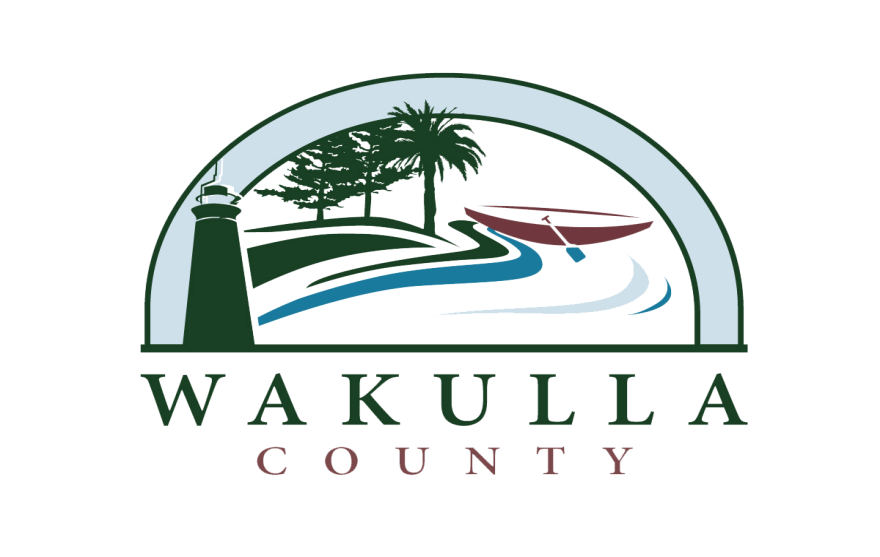 INVITATION TO BID NO: 2014-10ROAD STRIPING SERVICESRESPONSES ARE DUE BY: May 22, 2014, 2:00 P.M. ESTMAIL OR DELIVER RESPONSES TO:Wakulla   of PURCHASING OFFICE3093 Crawfordville HighwayPO Box 1263Crawfordville, FL  32326Contact:Katie Taff, Procurement and Grants Management CoordinatorWakulla County Board of County CommissionersEmail: ktaff@mywakulla.comOFFICE: 850.926.0919 FAX:  850.926.0940 TABLE OF CONTENTSINTENT AND GENERAL INFORMATIONSECTION 1.0 	STANDARD TERMS AND CONDITIONS (STAC)    Conformity with the ITB    Definitions    Issuance of Addenda    Florida Public Records Law and Confidentiality    Right to Protest    Requests for Clarification and Assistance    ADA - Special Accommodations    Bidder’s Responsibility     Indemnification and Hold Harmless Right of Rejection Public Entity CrimesSmall, Minority and Women-owned Business Enterprise Equal Employment Opportunity and Affirmative Action StatementDisadvantaged Business Enterprise (DBE)   NOT APPLICABLEDrug Free WorkplaceConflicts of InterestNon-CollusionEthical Business PracticesSubcontractingWithdrawal of BidsStatus of Contractor Registered to Do Business in the State of Florida    Debarment and SuspensionEmployment Eligibility Verification VenueConstructionOrder of PrecedenceTerm of the Contract and TerminationSECTION 2.0 CONE OF SILENCESECTION 3.0 NOT USEDSECTION 4.0  INSURANCE REQUIREMENTSSECTION 5.0 SCHEDULE OF EVENTSSECTION 6.0  SCOPE OF WORK (SOW)SECTION 7.0 BID RESPONSE REQUIREMENTS SECTION 8.0 BID OPENNINGSECTION 9.0 NOT USEDSECTION 10.0 INTENT TO AWARD AND CONTRACT EXECUTIONSECTION 11.0 DRAFT CONTRACT DOCUMENT APPENDICES:  REQUIRED FORMS, DOCUMENTS AND CERTIFICATONSBid Transmittal Form (to be on Bidders Letterhead)Checklist of Required Forms, Documents, CertificationsRequired Forms and CertificationsINTENT AND GENERAL INFORMATION  Wakulla County, Florida Invitation to Bid No. 2014-10, is soliciting bids for Road Striping Services.It is the intent of this ITB to enter into a Contract with the successful Bidder to begin upon approval of the Board of County Commissioners and the issuance of a Notice to Proceed (NTP), for Road Striping Services for the specifications of services and budget to be provided.Firms interested in preparing a bid for this ITB must complete the requirements set forth in this ITB, its attached documents and documents incorporated by reference (collectively referred to as the “ITB”).  Under the bid process of Wakulla County, the conditions set forth herein are binding on the Bidder as confirmed by the signature of an officer on the cover letter transmitting their Bid to the County in response to this ITB.The County reserves the right to reject any Bid found to be non-responsive, vague, or non-conforming.  The County also reserves the right at any time to withdraw all or part of this ITB in order to protect its best interests.  The County is not liable for any costs incurred by the Bidder in preparing its response, nor is a response an offer to contract with any Bidder.  Pursuant to Chapter 119, Florida Statutes (FS), all responses are subject to Florida’s public records laws.SECTION 1.0     STANDARD TERMS AND CONDITIONS (STAC)1.1        Conformity and adherence to the terms and conditions of this ITB shall be a consideration by the selection committee as part of its process.1.2	DefinitionsGeneral terms used throughout this ITB are provided below.  Additional definitions may be provided as applicable to a specific section or subject matter.1.2.1	Award means the determination of a successful Bidder(s) in response to this ITB, resulting in an offer of a Contract to perform the services pursuant to the ITB and their bid.1.2.2	County means the Wakulla Board of County Commissioners (BOCC) and its employees.1.2.3	Contract means the legally enforceable document agreed to and signed by the County and successful Bidder(s) (collectively referred to as the “Parties”).1.2.4 	ITB means this document, its attachments and any document hereinafter incorporated by reference.	1.2.5	Bidder means any firm, individual or organization submitting a Bid in response to this ITB.1.2.6	SOW means Scope of Work	1.2.7	Successful Bidder means a Bidder who is awarded a Contract as result of the Bid submitted in response to this ITB.1.3	Issuance of Addenda1.3.1.	If this ITB is amended, the County will issue an appropriate addendum to the ITB.  If an addendum is issued, all terms and conditions that are not specifically modified shall remain unchanged.1.4	Florida Public Records Law and Confidentiality1.4.1.	By submitting a Bid in response to this ITB, a Bidder acknowledges that the County is a governmental entity subject to the Florida Public Records Law (Chapter 119, Florida Statutes).  The Bidder further acknowledges that any materials or documents provided to the County may be “public records” and, as such, may be subject to disclosure to, and copying by, the public unless otherwise specifically exempt by Law.  1.4.2	Should the Bidder provide the County with any materials which it believes, in good faith, contain information that would be exempt from disclosure or copying under Florida Law; the Bidder shall indicate that belief by typing or printing, in bold letters, the phrase “PROPRIETARY INFORMATION” on the face of each affected page of such materials.  The Bidder shall submit to the County both a complete copy of such material and a redacted copy in which the exempt information on each affected page, and only such exempt information, has been rendered unreadable.  In the event a Bidder fails to submit both copies of such material, the copy submitted will be deemed a public record subject to disclosure and copying regardless of any annotations to the contrary on the face of such document or any page(s) thereof.1.4.3	Should any person request to examine or copy any material so designated, and provided the affected Bidder has otherwise fully complied with this provision, the County, in reliance on the representations of the Bidder, will produce for that person only the redacted version of the affected materials.  If the person requests to examine or copy the complete version of the affected material, the County shall notify the Bidder of that request, and the Bidder shall reply to such notification, in writing that must be received by the County no later than 4:00 p.m., EST, of the second County business day following Bidder’s receipt of such notification, either permitting or refusing to permit such disclosure or copying. 1.4.4	Failure to provide a timely written reply shall be deemed consent to disclosure and copying of the complete copy of such material.  If the Bidder refuses to permit disclosure or copying, the Bidder agrees to, and shall, hold harmless and indemnify the County for all expenses, costs, damages, and penalties of any kind whatsoever which may be incurred by the County, or assessed or awarded against the County, in regard to the County’s refusal to permit disclosure or copying of such material.  If litigation is filed in relation to such request and the Bidder is not initially named as a party, the Bidder shall promptly seek to intervene as a defendant in such litigation to defend its claim regarding the confidentiality of such material.  This provision shall take precedence over any provisions or conditions of any Bid submitted by a Bidder in response to this ITB and shall constitute the County’s sole obligation with regard to maintaining confidentiality of any document, material, or information submitted to the County.1.5	Right to ProtestAny Bidder who desires to formally protest shall follow the procedures outlined in Wakulla County, Part II – Code of Ordinances, Chapter 2 –Administration, Article 6 – Purchasing Section 2.257 (16) – Competitive purchases/ITBs, incorporated by reference.1.6	Requests for Clarification and AssistanceAll inquiries and questions concerning this ITB must be in writing (e-mail is acceptable) and received in accordance with Section 5.0, Schedule of Events and must be directed to:Questions:	Katie TaffProcurement and Grants Management Coordinator	ktaff@mywakulla.com	Mailing Address:	Wakulla County Board of County Commissioners					Attn:  Katie Taff (ITB 2014-10)				P.O. Box 1263				3093 Crawfordville Highway				Crawfordville, FL 32327Questions and responses will be posted on the County’s Website and, if necessary, an Addendum(s) issued.1.7	 ADA - Special AccommodationsAny person requiring special accommodations by the County due to a disability should call the County Purchasing Office at least five (5) working days prior to any pre-response conference, response opening, or meeting.  If you are hearing or speech impaired, please contact the Board’s Purchasing Office by using the Florida Relay Service, which can be reached at 1-800-955-8771 (TDD).  Purchasing Office telephone number is:  850-926-0919.1.8	Bidders Responsibility1.8.1.	It is understood and the Bidder hereby agrees to be solely responsible for obtaining all materials and determining the best methods that will be utilized to meet the intent of the specifications of this ITB.1.8.2.	Failure by the Bidder to acquaint themselves with the available information will not relieve them from responsibility for estimating properly the difficulty or cost of successfully performing the work.18.3	Bidders are expected to examine the specifications and all instructions pertaining to the required commodities/services.  Failure to do so will be at Bidder’s risk.1.9	Indemnification and Hold Harmless (ref: Appendix C-1)1.9.1	The Bidder agrees to indemnify and hold the County harmless for any and all claims, liability, losses and causes of action that may arise out of its fulfillment of the Contract.  It agrees to pay all claims and losses, including related court costs and reasonable attorneys’ fees, and shall defend all suits filed due to the negligent acts, errors or omissions of the Bidder employees and/or agents.1.9.2	In the event the completion of the project (to include the work of others) is delayed or suspended as a result of the Bidder’s failure to purchase or maintain the required insurance, the Bidder shall indemnify the County from any and all increased expenses from such delay.1.9.3	The first ten dollars ($10.00) of remuneration paid to the Bidder is for the indemnification provided above.1.10	Right of RejectionThe County reserves the right to reject any and all Bids or to waive informalities and negotiate with the apparent lowest, responsive, qualified and responsible Bidder.  Furthermore, the County reserves the right to withdraw this ITB at any time prior to final award and execution of a Contract.  The County is not liable for any costs incurred by a Bidder prior to full execution of the Contract.1.11	Public Entity Crimes (ref: Appendix C-2)As required by section 287.133 (2)(a), Florida Statutes, a person or affiliate who has been placed on the convicted vendor list following a conviction for a public entity crime may not submit a Bid or contract to provide any goods or services to a public entity, may not submit a Bid or  contract with a public entity for the construction or repair of a public building or a public work, may not submit Bids on leases of real property to a public entity, may not be awarded or perform work as a contractor, supplier, subcontractor, or consultant under a contract with a public entity, and may not transact business with a public entity in excess of the threshold amount provided in section 287.107, Florida Statutes for CATEGORY TWO ($25,000) for a period of 36 months from the date of being placed on the convicted vendor list.  Any person must notify the County within 30 days after a conviction of a public entity crime applicable to that person or to an affiliate of that person.1.12	Small, Minority and Woman-owned Business Enterprise Certification as a minority business enterprise for the purpose of this ITB is defined by the Florida Small and Minority Business Assistance Act.  Bidders certified by the State of Florida should include a copy of the certification.1.13	Equal Employment Opportunity/Affirmative Action (ref: Appendix C-3)1.13.1	The County certifies that it is an Equal Employment Opportunity/Affirmative Action employer and that it will not discriminate during the selection process on the basis of age, sex, familial status, race, national origin, or handicap status.  1.13.2.	Any business submitting a Bid in response is required to be an Equal Employment Opportunity/Affirmative Action employer and require same of any subcontractors hired under pursuant to the ITB.   Each Bidder will sign and submit with its Bid an Equal Employment Opportunity/Affirmative Action Statement.1.14	Disadvantaged Business Enterprise (DBE) (ref: Appendix C-17)  NOT APPLICABLE	Federal and state participation in this project requires certain participation goals to which the County expects its Contractor to adhere.1.15	Drug Free Workplace (ref:  Appendix C-4)1.15.1	The County certifies that it is a Drug Free Workplace.	1.15.2	Each Bidder shall be required to sign and submit with its Bid an Affidavit certifying that the Bidder complies with regulations related to a drug-free workplace as defined in section 287.087, Florida Statutes.1.15.3	Preference shall be given to Bidders with drug-free workplace programs.  In order to have a drug-free workplace program, a Bidder shall:Publish a statement notifying employees that the unlawful manufacture, distribution, dispensing, possession, or use of a controlled substance is prohibited in the workplace and specifying the actions that will be taken against employees for violations of such prohibition.Inform employees about the dangers of drug abuse in the workplace, the businesses’ policy of maintaining a drug-free workplace, available drug counseling, rehabilitation, and employee assistance programs, and the penalties that may be imposed upon employees from drug abuse violations.Give each employee engaged in providing the commodities or contractual services that are under this ITB of a copy of the statement specified in subsection (a) above.In the statement specified in subsection (a), notify the employees that, as a condition of working on the commodities or contractual services that are under this ITB, the employee will abide by the terms of the statement and will notify the employee of any conviction of, a plea of guilty or nolo contendere to, any violation of Chapter 893, Florida Statutes, or any controlled substance of the United States or any state, for violation occurring in the work place no later than five (5) days after such conviction.Impose a sanction, on, or require the satisfactory participation in a drug abuse assistance or rehabilitation program if such is available in the employee’s community, by any employee who is so convicted.Make a good faith effort to continue to maintain a drug-free workplace through implementation of this section.Conflicts of Interest (ref: Appendix C-5)1.16.1.	An award hereunder is subject to the provisions of Chapter 112, Florida Statutes.  All Bidders must disclose with their Bid whether any officer, director, employee or agent is also an officer or an employee of the BOCC.  All Bidders must disclose the name of any County officer or employee who owns, directly or indirectly, an interest of five percent (5%) or more in the Bidder’s firm or any of its branches or affiliates.  All Bidders must also disclose the name of any employee, agent, lobbyist, previous employee of the BOCC, or other person, who has received or will receive compensation of any kind, or who has registered or is required to register under Section 112.3215, Florida Statutes, in seeking to influence the action of the BOCC in connection with this procurement.Non-Collusion (ref: Appendix C-6)Each Bidder is required to sign and have notarized by a Florida Notary a “Non-collusion Affidavit.” 1.18	Ethical Business Practices (ref:  Appendix C-13)1.18.1 The County reserves the right to deny award or immediately suspend any contract resulting from this ITB or Bid, pending final determination of charges of unethical business practices.  At its sole discretion, the County may deny award or cancel the Contract if it determines that unethical business practices were involved.1.18.2	Gratuities.  It shall be unethical for any person to offer, give or agree to give any County employee, or for any County employee to solicit, demand, accept or agree to accept from another person, a gratuity or an offer of employment in connection with any decision, approval, disapproval, recommendation, or preparation of any part of a program requirement or a purchase request, influencing the content of any specification or procurement standard, rendering of advice, investigation, auditing or performing in any other advisory capacity in any proceeding or application, request for ruling, determination, claim or controversy, or other particular matter, subcontract, or to any ITB or Bid thereof.1.18.3	Kickbacks.  It shall be unethical for any payment, gratuity, or offer of employment to be made by or on behalf of a subcontractor under a contract to the prime contractor or higher tier subcontractor or any person associated therewith, as an inducement for the award of a subcontract or order.1.18.4	A Bidder is required to certify an Ethics Clause and submit with its Bid.1.19	Subcontracting (ref: Appendix C-8)1.19.1 	Firms submitting a Bid may consider subcontracting portions of the services to be performed and/or provided.  If this is to be done, that fact, and the name of the proposed subcontracting firm(s), must be clearly identified in the Bid and the Contract.  1.19.2	Following the execution of the Contract, no additional subcontracting will be allowed without the express prior written approval of the County.All subcontractors shall be held to the same requirements, terms and conditions of this document, its attachments, any documents incorporated by reference and the executed Contract.A Bidder must list any proposed subcontractors with addresses, contact information and services they will provide and submit with its Bid. Withdrawal of BidsA Bid may be withdrawn only by written notification from the Bidder prior to the time fixed for the opening of Bids.  Negligence on the part of the Bidder in preparing the Bid confers no right for withdrawal of the Bid after it has been opened.Status Of ContractorThe Bidder shall, at all times relevant to a contract as a result of this ITB, be an independent contractor and in no event shall the Bidder, nor any employees or sub-contractors under it, be considered to be employees of the County.1.22	Registered to Do Business in the State of FloridaA Bidder seeking to do business with the County shall, at the time of submitting a Bid, be registered with the Department of State in accordance with the provisions of Chapter 607, Florida Statutes; similarly, partnerships seeking to do business with the County shall, at the time of submitting a Bid, have complied with the applicable provision of Chapter 620, Florida Statutes.  For further information on required filing and forms, please go to the following sites:  http://sunbiz.org/index.html or http://www.dos.state.fl.us/doc/index.html.Debarment and Suspension (ref: Appendix C-9)Bidders are required to certify that they are not presently debarred, suspended, proposed for debarment, declared ineligible, or voluntary excluded from covered transactions by any governmental agency.1.24	Employment Eligibility Verification (ref:  Appendix C-10)1.24.1	The successful Bidder shall use the U.S. Department of Homeland Security’s E-Verify System to verify the employment eligibility of all new employees hired by the Bidder during the Contract term, and shall expressly require same of subcontractors.1.24.5	The successful Bidder agrees to maintain records of its participation, proof of verification of employees hired to provide services pursuant to this RPF and Contract, and compliance with the provisions of the E-verify program, including participation by its subcontractors as provided above, and to make sure that such records are available to the County or other authorized federal or state entity consistent with the terms of this ITB and Contract. 1.25	VenueVenue for all actions arising under the ITB and subsequent Contract shall lie in Wakulla County, Florida, United States.1.26	Construction	The validity, construction, and effect of this ITB and subsequent Contract shall be governed by the Laws of the State of Florida.1.27	Order of PrecedenceThe provisions of the ITB, successful firm’s Bid and subsequent Contract shall be complied with by the Parties, but only to the extent they are consistent with the provision of the ITB and Contract.  In the event of an inconsistency between the provisions of the ITB or Contract hereto, the Order of Precedence shall be followed:	a. Laws of Florida	b. ITB and all of its addendums and attachments.	c. Successful firm’s Bid1.28	Term of the Contract and Termination1.28.1	The term of the Contract shall begin no sooner than the later of the dates executed by both Parties and shall expire June 2, 2016, unless further renewed in accordance with the provisions contained in the Contract and this ITB.1.28.2	The County may terminate the Contract without cause immediately upon certified presentation of written notice.  Presentation can be by certified mail (return receipt requested) or signed, hand delivered receipt from a process server (private or Sheriff’s Deputy).SECTION 2.0 CONE OF SILENCE 2.1	A Cone of Silence will be in effect for this ITB beginning with the advertisement/release date, April 27, 2014.2.2	The prospective Bidder shall not have any communication with any County personnel regarding this ITB or project. No interpretation of the meaning of the plans, specifications or ITB shall be made to a Bidder orally.  Any such oral or other interpretations or clarifications shall be without legal affect.  2.3 	All requests for interpretations or clarifications shall be in writing, addressed to the COUNTY, to be given consideration.  All such request for interpretations or clarifications must be received in writing in accordance with Section 5.0, Schedule of Events.  Any and all such interpretations and supplemental instructions shall be in the form of a written addendum which, if issued, shall be posted on the County’s website on the date indicated in Section 5.0, Schedule of Events.  Such written addenda shall be binding on the Bidder and shall become a part of the ITB Document(s).3.0	NOT USED4.0	INSURANCE REQUIREMENTS4.1	Prior to commencing work, the Bidder(s) shall procure and maintain at its own cost and expense for the duration of the Contract the following insurance against claims for injuries to person or damages to property, which may arise from or in connection with the performance of the work or services hereunder by the Bidder, his agents, representatives, employees or subcontractors.  a.	Commercial General/Umbrella Liability Insurance - $1,000,000 limit per occurrence for property damage and bodily injury.  The service provider should indicate in its Bid whether the coverage is provided on a claims-made or preferably on an occurrence basis.  The insurance shall include coverage for the following:Premise/OperationsExplosion, Collapse and Underground Property Damage Hazard (only when applicable to the project)Products/Completed OperationsContractualIndependent ContractorsBroad Form Property DamagePersonal InjuryBusiness Automobile/Umbrella Liability Insurance - $1,000,000 limit per accident for property damage and personal injury.Owned/Leased AutosNon-owned AutosHired AutosWorkers’ Compensation and Employers’/Umbrella Liability Insurance -- Workers’ Compensation coverage with benefits and monetary limits as set forth in Chapter 440, Florida Statutes.  This policy shall include Employers’/Umbrella Liability coverage for $1,000,000 per accident.  Workers’ Compensation coverage is required as a condition of performing work or services for the County whether or not the Bidder is otherwise required by law to provide such coverage.Environmental Liability Insurance - $1,000,000 per occurrence.4.2	Other Insurance Provisions	Commercial General Liability and Automobile Liability Coverage - The County, members of their Commissions, boards, and committees, officers, agents, employees and volunteers are to be covered as additional insured’s as to: liability arising out of activities performed by or on behalf of the Bidder; products and completed operations of the Bidder; premises owned, leased or used by the Bidder or premises on which Bidder is performing services on behalf of the County.  The coverage shall contain no special limitations on the scope of protection afforded to the County, members of its Commissions, boards, and committees, officers, agents, employees and volunteers.The Bidder's insurance coverage shall be primary insurance as to the County, members of their Commissions, boards, and committees, officers, agents, employees and volunteers.  Any insurance or self-insurance maintained by the County, members of their Commissions, boards, and committees, officers, agents, employees and volunteers shall be excess of Bidder's insurance and shall not contribute with it.Any failure to comply with reporting provisions of the policies shall not affect coverage provided to the County, members of their Commissions, boards, and committees, officers, agents, employees and volunteers.Coverage shall state that Bidder's insurance shall apply separately to each insured against whom a claim is made or suit is brought, except with respect to the limits of the insurer's liability.	Workers' Compensation and Employers’ Liability and Property Coverage - The insurer shall agree to waive all rights of subrogation against the County, members of their Commissions, boards, and committees, officers, agents, employees and volunteers for losses arising from activities and operations of Bidder in the performance of services under the Contract.All CoverageEach insurance policy required by this clause shall be endorsed to state that coverage shall not be suspended, voided, canceled, reduced in coverage or in limits except after thirty (30) days prior written notice has been given to the County.If a Bidder, for any reason, fails to maintain insurance coverage which is required pursuant to the Contract, the same shall be deemed a material breach of the Contract.  County, at its sole option, may terminate their respective Contract and obtain damages from the Bidder resulting from said breach.Alternatively, County may purchase such required insurance coverage (but has no special obligation to do so), and without further notice to Bidder, County may deduct from sums due to Bidder any premium costs advanced by County for such insurance.County must be named as "additional insured".4.4	Deductibles and Self-Insured RetentionsAny deductibles or self-insured retention’s must be declared to and approved by the County.  At the option of the County, the insurer shall reduce or eliminate such deductibles or self-insured retentions to the County, members of its County Commission, boards, and committees, officers, agents, employees and volunteers; or the Bidder shall procure a bond guaranteeing payment of losses, related investigation, claim administration and defense expenses.4.5	Acceptability of InsurersInsurance is to be placed with Florida admitted insurers rated B+X or better by A.M. Best's rating service.4.6	Verification of Coverage (ref: Appendix C-11)Bidder shall furnish the County with certificates of insurance and with original endorsements affecting coverage required by this clause.  The certificates and endorsements for each policy are to be signed by a person authorized by that insurer to bind coverage on its behalf.  The certificates and endorsements are to be received and approved by the County before work commences.4.7	SubcontractorsThe Bidder shall include each of its subcontractors as insured under the policies of insurance required herein.5.0 	SCHEDULE OF EVENTSAll times listed in the Schedule of Events are Eastern Standard Time (EST).5.1	An addendum to this ITB will be issued if any of the date and/or time change, unless the date(s) fall after the date the ITB Bid(s) are due. Specific dates/time will be determined at each phase.5.2 	Final scores could change based on oral presentations, if oral presentations are needed. 6.0	SCOPE OF WORK6.1	The Contract for Road Striping Services will be used for County projects and may exclude any federally funded grant dollars obtained for road striping.6.2	Thermoplastic Pavement Markings shall be in accordance with FDOT Standard Specifications for Road and Bridge Construction, Section 711.6.3 	Painted Pavement Markings shall be in accordance with FDOT Standard Specifications for Road and Bridge Construction, Section 710.6.4 	Retro-Reflective Pavement Markers shall be in accordance with FDOT Standard Specifications for Road and Bridge Construction, Section 706.6.5 	As budget allows, these unit prices may be applied to other roads in Wakulla County with a minimum roadway length of ½ mile.6.6 	The County reserves the rights to choose the Bidder that is in the best interest of the County, as determined by the County.6.7 	Bidder shall be FDOT Pre-Qualified in Signing and Painted Pavement Markings.Payment will be made to the Contractor on post-construction field measured quantities.
6.8  	All unit process may be extended to other potential striping projects pursuant to this ITB and executed contract. UNITS:	NM= Nominal Mile           		GM= Gross MileWritten Unit Prices shall take precedence over Cost 7.0	BID RESPONSE REQUIREMENTS7.1	Overview7.1.1	The County has established certain mandatory requirements that must be included as part of any Bid.  The use of the terms “shall,” “must,” or “will” (except to indicate simple futurity) in this ITB indicates a mandatory requirement or condition.  The words “should” or “may” in this ITB indicate desirable attributes or conditions, but are permissive in nature.  Deviation from, or omission of, such a desirable feature will not by itself cause rejection of a Bid.7.1.2	Bids not meeting all material requirements of this request or which fail to provide all required information, documents, or materials such as request forms, bonds, etc., will be rejected as non-responsive.  Material requirements of the bid are those set forth as mandatory, or without which an adequate analysis and comparison of replies is impossible, or those which affect the competitiveness of replies or the cost to the County.  A Bidder’s whose Bid, past performance or current status that does not reflect the capability, integrity or reliability to perform fully and in good faith the requirements of the Contract may be rejected as non-responsible. 7.1.3	The County reserves the right to determine which Bids meet the material requirements of the ITB and which Bids are responsible and/or responsive.  Further, the Board of County Commissioners may reject any and all Bids and seek new Bids when it is in the best interest of the County to do so.7.2	Instructions to Bidders7.2.1	The Bid should address the requirements in a clear and concise manner in the order stated herein.7.2.2	Bids must be tabbed as follows and must include the information/documents specified in the applicable tab. Bids that do not adhere to the following format or include the requested information/documents may be considered incomplete and therefore unresponsive by the County.7.2.3	The County reserves the right to seek additional/supplemental representation on specific issues as needed.7.2.4	Bids must be typed.  No changes in or corrections to Bids will be allowed after the Bids are opened.7.2.5	The signer of the Bid must declare that the Bid in all respects fair and in good faith without collusion or fraud and that the signer of the Bid has the authority to bind the principal Bidder.7.2.6	The County shall not be liable for any costs incurred by Bidder prior to entering into a contract.  Therefore, all Bidders are encouraged to provide a simple, straightforward, and concise description of their ability to meet the ITB requirements.7.3	BID CONSTRUCTION7.3.1	Bidder’s shall construct its Bid in the following format as outlined and a tab must separate each section as prescribed.7.3.2	The Bid and all attachments shall be bound and submitted in a in a sealed envelope (or other packaging), provide an original, so identified and seven (7) complete copies (one original and six copies) of the Bid for services defined herein for the term of the contract.  	TRANSMITTAL LETTER ON THE FIRMS LETTERHEAD (Re: Appendix A) 		TAB 1 – EXECUTIVE SUMMARYPresent in brief, concise terms, a summary level description of the contents of the Bid, the capabilities of the business to successfully meet the requirements of this ITB and the approach that will be taken if awarded the project.  Include a statement that Bidder meets all program standards as provided for in this ITBInclude the name of the person(s) who will be authorized to make representations for the Bidder, their title(s), addresses (es), and contact numbers.     This summary should be no more than four (4) pages.TAB 2 – QUALIFICATIONS, EXPERIENCE AND ABILITY OF PROFESSIONAL PERSONNELProvide an organizational profile of the firm and each professional that will be assigned to the project team, e.g., Professional Engineer(s), Engineer(s) in Training, Design Technician(s), and any others anticipated to work on this project, which shall include each individuals name, function with the firm and on this project, years of experience with the firm, professional resume and any professional certificates or licenses held.  TAB 3 – DESIGN/ENGINEERING EXPEREINCE FOR SIMILAR PROJECTSProvide a list of each similar project worked on within the last five (5) years, which must include the project description, location, date and team members.  TAB 4–CLIENT REFERENCES and CONFLICTS FOR SIMILAR PROJECTS (ref: Appendix C-12)REFERENCES:  Provide a list of references and letters of reference from clients on similar projects.   CONFLICTS: Provide a description of any conflicts occurring over the last five years with these or any other contracts for similar work.	TAB 5 – SUBCONTRACTORS (ref: Appendix C-8)At a minimum name ALL subcontractors (to include prime and sub-contractors) that will potentially be used for this project, the services and percentage of such services to be provided.	TAB 6 - REQUIRED DOCUMENTS AND CERTIFICATIONSRefer to the Appendices for a checklist and list of all required documents and certifications to be included under Tab 6.	TAB 7 – PROPOSED HOURLY RATE OR STANDARD RATES7.3	Delivery of Bids7.3.1	All Bids must be delivered SEALED to the County at the address shown below in section 7.3.2, no later than the time and date set for receipt of Bids in Section 5.0, Schedule of Events.  Failure to comply with this or any other paragraph of this ITB shall be sufficient reason for rejection of the Bid.7.3.2	Deliver OR mail the BID in an envelope/package to:	WAKULLA COUNTY PURCHASING OFFICE	ATTN:  ITB # 2014-10	3093 CRAWFORDVILLE HIGHWAY	P.O. BOX 1263	CRAWFORDVILLE, FL 323267.3.3	The front lower left corner of each SEALED envelope/package shall contain the following information for proper identification:a.	For time and date set for receipt of Bids see Section 5.0, Schedule of Events.b.	Include name and address of Bidder on each sealed envelope/package.c.	Number each sealed package sequentially, i.e., “1 of 3”, “2 of 3”, “3 of 3”.7.3.4	All Bids received will be recorded and date stamped at the Wakulla County office located at 3093 Crawfordville Highway, Crawfordville, Florida.  The responsibility for submitting the Bid to the County Procurement Office no later than the specified time and date is solely that of the Bidder.  The County will in no way be responsible for delays in mail delivery or delays caused for any other occurrence.  7.3.5	Submission of Bids by fax or other electronic means will not be accepted.   Late Bids will not be accepted, i.e., any Bid submitted/received after 2:00 P.M. on May 22, 2014.SECTION 8.0    BID OPENNING 8.1	All Bids will be opened on the date and time indicated in Section 5.0, Schedule of Events (i.e., date Bids are due).8.2	This solicitation will be awarded to the lowest responsive, responsible bidder.  Bids that do not meet the requirements specified in this ITB will be considered non- responsive or not responsible, as applicable. In the best interest of Wakulla County, the Board reserves the right to reject any and all responses or waive any minor irregularity or technicality in responses received. Bidders are cautioned to make no assumptions unless their bid has been deemed responsive. A printed copy of the Response tabulation will be posted in the BoCC’s Administrative Offices and on the county’s website (www.mywakulla.com).  A copy will also be available upon written request to the Purchasing Coordinator.  Each written request must contain a self-addressed, stamped envelope and must reference the solicitation title and number.8.3	If two or more responses which are equal with respect to price, quality and service are received for the procurement of commodities or contractual services, a response received from a “local” business that has met the criteria for local preference shall be given preference in the award process.  SECTION 9.0 	NOT USED 10.0 	INTENT TO AWARD AND CONTRACT EXECUTION10.1	The County reserves the right to incorporate the successful Bid into the Contract.  Failure of a firm to accept this obligation may result in the cancellation of the award.10.2	The construction, interpretation, and performance of this ITB, and all transactions under it shall be governed by the laws of the State of Florida and Wakulla County.  The Contract shall include all terms and conditions of this ITB, any addenda, response, and the County’s contract issued as a result of this ITB.  10.3	The selected firm will be required to assume responsibility for all services offered in the Bid.  The County will consider the selected firm to be the sole point of contact with regard to contractual matters, including payment on any or all charges.10.4	A copy of the Evaluation/Selection Committee’s final recommended ranking and award will be available for review on the County’s website at www.mywakulla.com.10.5	After successful posting of the award for 72 hours, the County will negotiate a contract with the successful Bidder(s) in accordance with County policy, Florida Law, this ITB and the successful Bidder’s Bid.SECTION 11:  DRAFT CONTRACT DOCUMENT 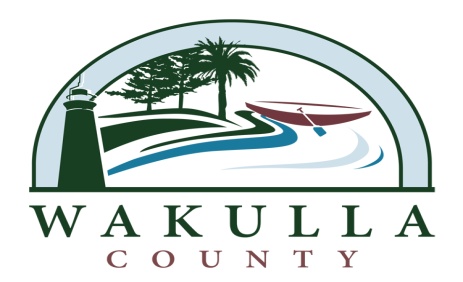 WAKULLA COUNTY, a political subdivision of the State of Florida, by and through its Board of County Commissioners, situated at 3093 Crawfordville Highway, Crawfordville, Florida 32327 (the "County"), hereby contracts with ___________________________________ (the "Contractor") of _______________________________ (address) to perform all work or services in connection with County ITB No. ________ (the "work"), as said work is set forth in the Scope of Services and Specifications contained in the Invitation To Bid and other Contract Documents hereafter specified.	The County and the Contractor, for the consideration herein set forth, agree as follows:Section 1.	Contract Documents.The “Contract Documents” means and includes the following:A.	Agreement (Executed)B.	ITB No. 2014-10C.	General Terms and ConditionsThese documents form the contract, and all are as fully a part of the Contract as if attached to this Agreement and repeated herein.Section 2	The WorkA.	The CONTRACTOR shall perform all of the work required by the Contract Documents, as set forth in the Scope of Work in conformity with the requirements of Wakulla County, Florida.B.	CONTRACTOR has familiarized itself with the nature and extent of the Contract Documents, the proposed Work to be performed, locality and all local conditions and laws and regulations, including but not limited to any and all regulations set forth by State.C.	CONTRACTOR agrees that the prices contained herein shall include all labor and equipment, profit, insurance, incidentals and all other costs not expressly omitted or provided for herein to cover the Work to be performed as set forth in the Contract Document.Section 3.	Contract Amount.In consideration of the faithful performance by the contractor of the covenants in this Agreement to the full satisfaction and acceptance of the County, the County agrees to pay or cause to be paid, to the Contractor the total cost for a project (the “Contract Amount”) based on the following unit prices (“Unit Prices”) in accordance with the terms of this 
Agreement and a Work Authorization for a project.Written Unit Pricing will take precedence over cost.  (Section 6.0)	Section 4.	PaymentsThe CONTRACTOR shall submit to COUNTY an invoice after completion of the Project under this Contract.  COUNTY will remit payment within thirty (30) days of submission and approval of the invoice of services and upon the County’s determination that the work has been satisfactorily completed.Section 5.	Successors and Assigns.Subject to other provisions hereof, the Agreement shall be binding upon and shall inure to the benefit of the successors and assigns of the parties to the Agreement.Section 6.	Governing Law.The Agreement shall be interpreted under and its performance governed by the laws of the State of .Section 7.	No Waiver.The failure of the County to enforce at any time or for any period of time any one or more of the provisions of the Agreement shall not be construed to be and shall not be a waiver of any such provision or provisions or of its right thereafter to enforce each and every such provision.Section  8.	Length of ContractThe term of this Contract shall commence upon the date of execution identified above and expire two (2) years, with a one year extension option,  from such date of execution, unless extended by mutual written agreement by the parties.Section 9.	Changes; Modifications to AgreementA.	COUNTY may at any time by written order agreed by CONTRACTOR and signed by the parties, make changes to the general scope of this Agreement in the services to be performed.B.	No service shall be furnished by CONTRACTOR for which an additional cost or fee will be charged without prior written consent of COUNTY.C.	All modifications to this Agreement shall be in the form of supplemental agreements signed by the parties except as provided herein.  County may modify the Agreement unilaterally under the following circumstances:	1.	Pursuant to specific authorization as stated in paragraph 6(A) or elsewhere in 	the 	            	Agreement; or	2.  	For COUNTY administrative purposes that do not affect the rights of 				responsibilities of the parties, which may include but is in no way limited to 			changes of address. Section 10.	INDEPENDENT CONTRACTOR	CONTRACTOR at all times relevant to this Agreement shall be an independent contractor and in no event shall CONTRACTOR nor any employees or sub-contractors under it be considered employees or agents of COUNTY. 	Section 11.	VENUE	Venue for all actions arising under this Agreement, and all work pertaining thereto, shall lie in .Section 12.	PROHIBITION OF LIENS	CONTRACTOR is prohibited from claiming a lien on property owned by COUNTY.  This prohibition shall apply to all subcontractors.Section 13.	INCORPORATION	This Agreement and any listed attachments shall embody the entire agreement of the parties.Section 14.	SEVERABILITY	If any provision of this Agreement is determined to be illegal, invalid or unenforceable, such provision shall be deemed struck here from and all remaining provisions of the Agreement shall remain binding upon the parties.  If any provision is struck under this Article, there will be added in lieu thereof, by written agreement between the parties, a provision as similar in terms to such struck provision as its possible which is legal, valid and enforceable.IN WITNESS WHEREOF, the parties have executed this Agreement on the date(s) indicated below.CONTRACTOR: _________________________________________________________________                                                            (Company Name)ATTEST:				By:________________________________ (Signature) _________________________ (Printed)Its: ________________________________ (Title)Date: ______________________________Witness:Its:__________________President/Corporate Secretary/Witness 			Date:_______________________       [Corporate Seal]____________________________  2nd Witness (if not incorporated)BOARD OF COUNTY COMMISSIONERSOF (SEAL)						By:______________________________  	     						ChairmanClerk: _________________________		Date:_________________________________________________________Approved as to Form and Content:County AttorneyITB 2014-10 Road Striping Services APPENDICESAPPENDIX A: PROPOSAL TRANSMITTAL FORM (TO BE ON PROPOSER’S LETTERHEAD)The Board of County Commissioners, Wakulla County, reserves the right to accept or reject any and/or all proposals in the best interest of Wakulla County. RICHARD HARDENChairman This proposal is submitted by the below named firm/individual by the undersigned authorized representative. __________________________________________________		(Firm Name) BY _______________________________________________ 		(Authorized Representative) __________________________________________________		(Printed or Typed Name) ADDRESS _____________________________________________________________________________________________TELEPHONE ________________________________________FAX _______________________________________________ FEID #______________________________STATE OF FLORIDA PROFESSINAL ENGINEER LICENSE NUMBER:_________________________ADDENDA ACKNOWLEDGMENTS: (IF APPLICABLE) Addendum #1 dated __________ Initials ______Addendum #2 dated __________ Initials ______Addendum #3 dated __________ Initials ______APPENDIX B:  CHECKLIST OF REQUIRED FORMS, DOCUMENTS AND CERTIFICATIONS: Please submit the items on the following list and any other items required by any section of this RFQ.  The checklist is provided as a courtesy and may not be inclusive of all items required within this RFQ:_____ A. Completed Proposal Response Cover Sheet with Signature (Appendix A)_____B.  Checklist of Required Forms, Documents, Certifications (Appendix B)_____C. FORMS (Appendix C)_____   1. Indemnification and Hold Harmless______ 2. Public Entity Crimes Sworn Statement_____   3. Equal Employment Opportunity/Affirmative Action Statement_____   4. Drug Free Workplace Certification_____   5. Disclosure Statement, Conflicts of Interest Disclosure_____   6. Non-Collusion Affidavit_____   7. Ethics Clause Certification_____   8. List of Proposed Subcontractors and Services to be Performed_____   9. Certification Regarding Debarment, Suspension, and Other Responsibility Matters – Primary Covered Transactions_____10. E-Verify Compliance Certification _____11. Required Policy Endorsements and Documentation (Insurance Verification)_____12. ReferencesAPPENDIX C-1INDEMNIFICATIONAND HOLD HARMLESSTo the fullest extent permitted by law, Contractor shall indemnify and hold harmless COUNTY, its offices and employees from liabilities, damages, losses, and costs including but not limited to reasonable attorney fees, to the extent caused b the negligence, recklessness, or intentional wrongful conduct of the CONTRACTOR and other persons employed or utilized by the CONTRACTOR in the performance of this CONTRACT.Signed: 	__________________________________________ Name:	__________________________________________Title: 	__________________________________________ Firm: 	__________________________________________ Address:	 __________________________________________ APPENDIX C-2SWORN STATEMENT UNDER SECTION 287.133(3)(a),FLORIDA STATUTES, ON PUBLIC ENTITY CRIMESTHIS FORM MUST BE SIGNED AND SWORN TO IN THE PRESENCE OF A NOTARY PUBLIC OR OTHER OFFICIAL AUTHORIZED TO ADMINISTER OATHS. 1. 	This sworn statement is submitted to Wakulla County Board of County Commissioners By :_____________________________________________________________________________[print individual's name and title]for _____________________________________________________________________________[print name of entity submitting sworn statement]whose business address is: _______________________________________________________________________________and  (if applicable) its Federal Employer Identification Number (FEIN) is . _____________________ (If the entity has no FEIN, include the Social Security Number of the individual signing this sworn statement). ____________________________________________________________________ .2. 	I understand that a "public entity crime" as defined in Paragraph 287.133(1)(g), Florida Statutes, means a violation of any state or federal law by a person with respect to and directly related to the transaction of business with any public entity or with an agency or political subdivision of any other state or of the United States, including, but not limited to, any bid or contract for goods or services to be provided to any public entity or an agency or political subdivision of any other state or of the United States and involving antitrust, fraud, theft, bribery, collusion, racketeering, conspiracy, or material misrepresentation. 3. 	I understand that "convicted" or "conviction" as defined in Paragraph 287.133(1)(b), Florida statutes, means a finding of guilt or a conviction of a public entity crime, with or without an adjudication of 	guilt, in any federal or state trial court of record relating to charges brought by indictment or information after July 1, 1989, as a result of a jury verdict, non-jury trial, or entry of a plea of guilty or 	nolo contendere. 4. 	I understand that an "affiliate" as defined in Paragraph 287.133(1)(a), Florida Statutes, means: 	a. 	A predecessor or successor of a person convicted of a public entity crime: or b. 	An entity under the control of any natural person who is active in the management of the entity and who has been convicted of a public entity crime. The term "affiliate" includes those officers, directors, executives, partners, shareholders, employees, members, and agents who are active in the management of an affiliate. The ownership by one person of shares constituting a controlling interest in another person, or a pooling of equipment or income among persons when not for fair market value under an arm's length agreement, shall be a prima facie case that one person controls another person. A person who knowingly enters into a joint venture with a person who has been convicted of a public entity crime in Florida during the preceding 36 months shall be considered an affiliate. 5.	I understand that a "person" as defined in Paragraph 287.133(1)(e), Florida Statutes, means any natural person or entity organized under the laws of any state or of the United States with the legal power to enter into a binding contract and which bids or applies to bid on contracts for the provision of goods or services let by a public entity, or which otherwise transacts or applies to transact business with a public entity. The term "person" includes those officers, directors, executives, partners, shareholders, employees, members, and agents who are active in management of an entity. 6. 	Based on information and belief, the statement which I have marked below is true in relation to the entity submitting this sworn statement. [Indicate which statement applies.] ______ Neither the entity submitting this sworn statement, nor any of its officers, directors, executives, partners, shareholders, employees, members, or agents who are active in management of the entity, nor any affiliate of the entity has been charged with and convicted of a public entity crime subsequent to July 1, 1989. ______ The entity submitting this sworn statement, or one or more of its officers, directors, executives, partners, shareholders, employees, members, or agents who are active in management of the entity, or an affiliate of the entity has been charged with and convicted of a public entity crime subsequent to July 1, 1989. ______ The entity submitting this sworn statement, or one or more of its officers, directors, executives, partners, shareholders, employees, members, or agents who are active in management of the entity, or an affiliate of the entity has been charged with and convicted of a public entity crime subsequent to July 1, 1989. However there has been a subsequent proceeding before a hearing a Hearing Officer of the State of Florida, Division of Administrative Hearings and the Final Order entered by the Hearing Officer determined that it was not in the public interest to place the entity submitting this sworn statement on the convicted contractor list. [Attach a copy of the final order.] I UNDERSTAND THAT THE SUBMISSION OF THIS FORM TO THE CONTRACTING OFFICER FOR THE PUBLIC ENTITY IDENTIFIED IN PARAGRAPH 1 (ONE) ABOVE IS FOR THAT PUBLIC ENTITY ONLY AND, THAT THIS FORM IS VALID THROUGH DECEMBER 31 OF THE CALENDAR YEAR IN WHICH IT IS FILED. I ALSO UNDERSTAND THAT I AM REQUIRED TO INFORM THE PUBLIC ENTITY PRIOR TO ENTERING INTO A CONTRACT IN EXCESS OF THE THRESHOLD AMOUNT PROVIDED IN SECTION 287.017, FLORIDA STATUTES FOR CATEGORY TWO OF ANY CHANGE IN THE INFORMATION CONTAINED IN THIS FORM. 							_____________________________________									(Signature) Sworn to and subscribed before me this ______ day of, 2010. Personally known _____________ OR Produced identification _________________________________								      (Type of identification) 						______________________________________								NOTARY PUBLIC Notary Public - State of _________________________My commission expires: ______________________________________________________________________Printed, typed, or stamped commissioned name of notary public APPENDIX C-3EQUAL OPPORTUNITY/AFFIRMATIVE ACTION STATEMENT1. 	The contractors and all subcontractors hereby agree to a commitment to the principles and practices of equal opportunity in employment and to comply with the letter and spirit of federal, state, and local laws and regulations prohibiting discrimination based on race, color, religion, national region, sex, age, handicap, marital status, and political affiliation or belief. 2. 	The contractor agrees to comply with Executive Order 11246, as amended, and to comply with specific affirmative action obligations contained therein. Signed: 	__________________________________________ Name:	__________________________________________Title: 	__________________________________________ Firm: 	__________________________________________ Address:	 __________________________________________ APPENDIX C-4DRUG FREE WORKPLACE CERTIFICATIONPreference shall be given to businesses with drug-free workplace programs.  Whenever two or more response which are equal with respect to price, quality, and service are received by the State or by any political subdivision for the procurement of commodities or contractual services, a response received from a business that certifies that it has implemented a drug-free workplace program shall be given preference in the award process.  Established procedures for processing tie responses will be followed if none of the tied vendors have a drug-free workplace program.  In order to have a drug-free workplace program, a business shall:Publish a statement notifying employees that the unlawful manufacture, distribution, dispensing, possession, or use of a controlled substance is prohibited in the workplace and specifying the actions that will be taken against employees for violations of such prohibition.Inform employees about the dangers of drug abuse in the workplace, the business's policy of maintaining a drug-free workplace, available drug counseling, rehabilitation, and employee assistance programs, and the penalties that may be imposed upon employees from drug abuse violations.Give each employee engaged in providing the commodities or contractual services that are under this solicitation a copy of the statement specified in subsection (1) above.In the statement specified in subsection (1), notify the employees that, as a condition of working on the commodities or contractual services that are under this solicitation, the employee will abide by the terms of the statement and will notify the employee of any conviction of, or plea of guilty or nolo contendere to, any violation of Chapter 893 or of any controlled substance law of the United States or any state, for a violation occurring in the work place no later than five (5) days after such conviction.Impose a sanction, on, or require the satisfactory participation in a drug abuse assistance or rehabilitation program if such is available in the employee's community, by any employee who is so convicted.Make a good faith effort to continue to maintain a drug-free workplace through implementation of this section.As the person authorized to sign the statement, I certify that this firm complies fully with the above requirements.VENDOR_____________________________________   TITLE _________________________AUTHORIZED SIGNATURE _______________________________   DATE ______________APPENDIX C-5DISCLOSURE STATEMENTCONFLICT OF INTEREST DISCLOSURE The award hereunder is subject to the provisions of Chapter 112, Florida Statutes.  Respondents must disclose with their proposals whether any officer, director, employee or agent is also an officer or an employee of the Wakulla County Board of County Commissioners.  All firms must disclose the name of any county officer or employee who owns, directly or indirectly, an interest of five percent (5%) or more in the Respondent’s firm or any of its branches or affiliates.  All Respondents must also disclose the name of any employee, agent, lobbyist, previous employee of the Board, or other person, who has received or will receive compensation of any kind, or who has registered or is required to register under Section 112.3215, Florida Statutes, in seeking to influence the actions of the Board in Connection with this procurement.Names of Officer, Director, Employee or Agent that is also an Officer or Employee of Wakulla County:__________________________________ 	________________________________ __________________________________ 	________________________________Name of an State Officer or Employee that owns 5% or more in Respondent’s firm:__________________________________ 	________________________________ __________________________________ 	__________________________________________________________________ Name__________________________________  Company__________________________________ DateAPPENDIX C-6NON-COLLUSION AFFIDAVITThe undersigned being first duly sworn as provided by law, deposes and says: 1. 	This Affidavit is made with the knowledge and intent that it is to be filed with the Board of County Commissioners, Wakulla County, Florida and that it will be relied upon by said County, in any 	consideration which may give to and any action it may take with respect to this Proposal. 2. 	The undersigned is authorized to make this Affidavit on behalf of, 	_____________________________________________________________________________			(Name of Corporation, Partnership, Individual, etc.) 	a , ___________________________ formed under the laws of ___________________________		(Type of Business) 						(State or Province) 	of which he is . _________________________________________________________.				(Sole partner, president, etc.) 3. 	Neither the undersigned nor any other person, firm or corporation named in above Paragraph 2, nor anyone else to the knowledge of the undersigned, have themselves solicited or employed anyone else to solicit favorable action for this Proposal by the County, also that no head of any department or employee therein, or any officer of Wakulla County, Florida is directly interested therein. 4. 	This Proposal is genuine and not collusive or a sham; the person, firm or corporation named above in Paragraph 2 has not colluded, conspired, connived or agreed directly or indirectly with any bidder or person, firm or corporation, to put in a sham Proposal, or that such other person, firm or corporation, shall refrain from bidding, and has not in any manner, directly or indirectly, sought by agreement or collusion, or communication or conference with any person, firm or corporation, to fix the prices of said proposal or proposals of any other bidder; and all statements contained in the proposal or proposals described above are true; and further, neither the undersigned, nor the person, firm or corporation named above in Paragraph 3, has directly or indirectly submitted said proposal or the contents thereof, or divulged information or data relative thereto, to any association or to any member or agent thereof. 	______________________________________	__________________________________		AFFIANT’S NAME 					AFFIANT’S TITLE TAKEN, SWORN AND SUBSCRIBED TO BEFORE ME this ______ day of 20__. Personally Known _______ or Produced Identification ____________________________Type of Identification ___________________________________________________________________						______________________________________								Notary Public 						______________________________________						(Print, Type or Stamp Commissioned Name of Notary Public) APPENDIX C-7ETHICS CLAUSEThe undersigned certifies, to the best of his or her knowledge and belief, that:No federal appropriated funds have been paid or will be paid, by or on behalf of the undersigned, to any person for influencing or attempting to influence an officer or employee of any agency, a member of congress, an officer or employee of congress, or an employee of a member of congress in connection with the awarding of any federal contract, the making of any federal grant, the making of any federal loan, the entering into of any cooperative agreement, and the extension, continuation, renewal, amendment, or modification of any federal contract, grant, loan, or cooperative agreement.If any funds other than federal appropriated funds have been paid or will be paid to any person for influencing or attempting to influence an officer or employee of any agency, a member of congress, an officer or employee of congress, or an employee of a member of congress in connection with this federal contract, grant, loan, or cooperative agreement, the undersigned shall complete and submit Standard Form-LLL, “Disclosure Form to Report Lobbying,” in accordance with its instructions.The undersigned shall require that the language of this certification be included in the award documents for all sub-awards at all tiers (including subcontracts, sub-grants, and contracts under grants, loans, and cooperative agreements) and that all sub-recipients shall certify and disclose accordingly.This certification is a material representation of fact upon which reliance was placed when this transaction was made or entered into.  Submission of this certification is a prerequisite for making or entering into this transaction imposed by section 1352, Title 31, U.S. Code.  Any person who fails to file the required certification shall be subject to a civil penalty of not less than $10,000 and not more than $100,000 for each such failure.__________________________________	_________________________________Signature	Date__________________________________	_________________________________	Name of Authorized Individual	Name of Company/Organization	_________________________________	Address of Company/Organization	_________________________________APPENDIX C-8LIST OF PROPOSOSED CONTRACTORS AND SERVICES TO BE PERFORMEDAPPENDIX C-9  CERTIFICATION REGARDING DEBARMENT, SUSPENSION, AND OTHER RESPONSIBILITY MATTERSPRIMARY COVERED TRANSACTIONS1) 	The prospective primary participant certifies to the best of its knowledge and belief, that it and its 	principals: a) 	Are not presently debarred, suspended, proposed for debarment, declared ineligible, or voluntarily excluded from covered transactions by any Federal department or agency; b) 	Have not within a three-year period preceding this been convicted of or had a civil judgment rendered against them for commission of fraud or a criminal offense in connection with obtaining, attempting to obtain, or performing a public (Federal, State or local) transaction or contract under a public transaction; violation of Federal or State antitrust statues or commission of embezzlement, theft, forgery, bribery, falsification or destruction of records, making false statements, or receiving stolen property; c) 	Are not presently indicted for or otherwise criminally or civilly charged by a governmental entity (Federal, State or local) with commission of any of these offenses enumerated in paragraph (1)(b) of this certification; and d) 	Have not within a three-year period preceding this application/proposal had one or more public transactions (Federal, State or local) terminated for cause or default. 2) 	Where the prospective primary participant is unable to certify to any of the statements in this certification, such prospective participant shall attach an explanation to this proposal. 3) 	No subcontract will be issued for this project to any party which is debarred or suspended from eligibility to receive federally funded contracts. ______________________________________________ Signature ______________________________________________ Title ___________________________________________________________________________________ Contractor/Firm ____________________________________________________________________________________ Address APPENDIX C-10E-VERIFY COMPLIANCE CERTIFICATIONIn accordance with the Governor of Florida’s Executive Order 11-116, the Proposer hereby certifies that the U.S. Department of Homeland Security’s E-Verify system will be used to verify the employment eligibility of all new employees hired by the Contractor during the Contract term, and shall expressly require any subcontractors performing work or providing services pursuant to the Contract to likewise utilize the U.S. Department of Homeland Security’s E-Verify system to verify the employment eligibility of all new employees hired by the subcontractor during the Contract term; and shall provide documentation of such verification to the COUNTY upon request.As the person authorized to sign this state, I certify that this firm complies/will comply fully with this RFQ regarding e-Verify Compliance.SIGNATURE:	______________________________________NAME:		______________________________________TITLE:		______________________________________DATE:		______________________________________APPENDIX C-11REQUIRED POLICY ENDORSEMENTS AND DOCUMENTATIONCertificate of Insurance will be provided evidencing placement of each insurance policy responding to requirements of the contract. Deductibles and Self-Insured Retentions Any deductibles or self-insured retentions must be declared to and approved by the County. At the option of the County, either: the insurer shall reduce or eliminate such deductibles or self-insured retentions as respects the County, its officers, officials, employees and volunteers; or the Contractor shall procure a bond guaranteeing payment of losses and related investigations, claim administration and defense expenses. Endorsements to insurance policies will be provided as follows: 	Additional insured (Wakulla County, Florida, its Officers, employees and volunteers) 	General Liability & Automobile Liability 	Primary and not contributing coverage-	General Liability & Automobile Liability Waiver of Subrogation (Wakulla County, Florida, its officers, employees and volunteers)- General Liability, Automobile Liability, Workers’ Compensation and Employer’s Liability 	Thirty days advance written notice of cancellation to County - General Liability, 	Automobile Liability, Worker’s Compensation & Employer’s Liability. Professional Liability Policy Declaration sheet as well as claims procedures for each applicable policy to be provided Please mark the appropriate box: Coverage is in place Coverage will be placed, without exception  The undersigned declares under penalty of perjury that all of the above insurer information is true and correct. Name ____________________________________	Signature ______________________________		Typed or Printed Date _____________________________________	Title __________________________________						 (Company Risk Mgr or Mgr with Risk Authority) APPENDIX C-12REFERENCE FORMProposer Name:											Proposers are required to submit with their Proposals three (3) references, with which they have provided similar services as requested in this solicitation.  Vendors shall use this attachment to provide the required reference information.  The BoCC/COUNTY reserves the right to contact any and all references in the course of this RFQ and make a responsibility determination, not subject to review or challenge.  Authorized Signature:						Name: _________________________________________________________Title:									EventDate/TimeRelease of Invitation to BidApril 24, 2014Technical Questions Due from Prospective BiddersMay 8, 2014NO PRE-BID CONFERENCE WILL BE HELD FOR THIS PROJECTNO PRE-BID CONFERENCE WILL BE HELD FOR THIS PROJECTResponses to technical questions dueMay 15, 2014BIDS DUE TO BOCCMay 22, 2014 @ 2:00 P.M.Oral presentations/Interviews of Shortlist Bidders (IF APPLICABLE)Not ApplicableFinal Scoring/Ranking/Selection Not ApplicablePosting of Intended AwardMay 26, 2014Board Consideration of Intended AwardJune 2, 2014Anticipated beginning of contractAs soon as possible after Board ApprovalALTERNATE #1 - THERMOPLASTIC PAVEMENT MARKINGSALTERNATE #1 - THERMOPLASTIC PAVEMENT MARKINGSPAY ITEM NUMBERDESCRIPTIONUNITQUANTITYUNIT PRICECOST711-11111THERMOPLASTIC, STD, WHITE, SOLID, 4"NM55.81711-11211THERMOPLASTIC, STD, YELLOW, SOLID, 4"NM25.95711-11231THERMOPLASTIC, STD, YELLOW, SKIP, 4"GM15.99TOTALALTERNATE #2 - PAINTED PAVEMENT MARKINGSALTERNATE #2 - PAINTED PAVEMENT MARKINGSPAY ITEM NUMBERDESCRIPTIONUNITQUANTITYUNIT PRICECOST710-11111PAINTED PAVEMENT MARKINGS, STD, WHITE, SOLID, 4"NM55.81710-11211PAINTED PAVEMENT MARKINGS, STD, YELLOW, SOLID, 4"NM25.95710-11231PAINTED PAVEMENT MARKINGS, STD, YELLOW, SKIP, 4"GM15.99TOTALALTERNATE #3 - RETRO-REFLECTIVE PAVEMENT MARKERS ALTERNATE #3 - RETRO-REFLECTIVE PAVEMENT MARKERS PAY ITEM NUMBERDESCRIPTIONUNITQUANTITYUNIT PRICECOST706-3RETRO-REFLECTIVE PAVEMENT MARKERS, YELLOW (ONE UNIT PLACED IN THE CENTER OF THE ROAD @ 40’)EA3,684TOTALBIDITB NO:  2014-10RAOD STRIPING SERVICESDUE NO LATER THAN:  May 22, 2014Subcontract 1 Name:City/State/ZipServices to Perform and Percentage:Subcontract 2 Name:City/State/ZipServices to Perform and Percentage:Subcontract 3 Name:City/State/ZipServices to Perform and Percentage:Subcontract 5 Name:City/State/ZipServices to Perform and Percentage:Subcontract 6Name:City/State/ZipServices to Perform and Percentage:Subcontract 7Name:City/State/ZipServices to Perform and Percentage:FORMER CLIENTS and Project DescriptionFORMER CLIENTS and Project DescriptionCompany Name:Address:Contact Name:Alternate Contact Name:Phone:Email:Description of Work:Service Dates:Company Name:Address:Contact Name:Alternate Contact Name:Phone:Email:Description of Work:Service Dates:Company Name:Address:Contact Name:Alternate Contact Name:Phone:Email:Description of Work:Service Dates: